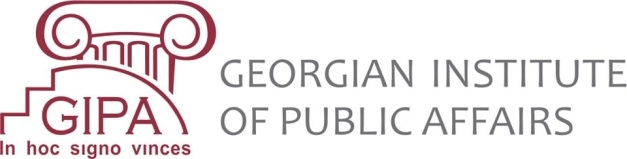 Name of the Educational Program:   Master of Public AdministrationQualification to be awarded:   Master in Public AdministrationAmount of Program in Credits:  120 ECTSLanguage of Instruction:   GeorgianLevel of Higher Education:  MasterType of the Educational Program:  Academic Purpose of the Program:  Public Administration Master (MPA)  program  is designed to provide  global perspective  and professional expertise  in the  field  of Public Administration. Program aims to nurture civil servants who solve complex problems of a developing country. Graduates adhere to  the best international practice  and utilize empirical research  to provide solutions to the wide array of challenges  that Low and Middle income countries face in the contemporary world.  Graduates exhibit principles of the professional public service: respect rule of law and  equality under the law; are devoted to the  public service and exercise their official duties by observing principles of cost-effectiveness, accountability, political neutrality   and impartiality. Preconditions for the admission to the program: MPA program is designed for those students who have  already completed the first  cycle of the higher  education and  want to  acquire/deepen their knowledge in the field of Public Administration/ Governance. Prospective applicants should: 1. Possess BA Diploma or equivalent degree 2.  Successfully pass unified national exam. 3)   Successfully pass University level admission procedures which is made up of the following stages: Documentation review;  Exam in the English language B2 test (or submit equivalent certificate proving English language proficiency at the B2 level: TOEFL, IELTS..);  Interview with the selection committee  that examines applicant’s knowledge and skills.Learning Outcomes/Competences: Knowledge and awareness: After graduation Master: Describes public administration theories and differentiates their characteristics; Defines Public policy design and implementation procedures, classifies its rules and characteristics; Describes qualitative and quantitative research methods and techniques, knows their operational limitations, knows citation rules;    Explains Micro and Macro economic factors in the process of  Public Administration and Public Policy making; Considers Sustainable development related issues during decision making;  Compares IR theories and summarizes Georgia’s foreign and security challenges; Describes rules that regulate public finance  and state budgeting procedures. Use of knowledge in practice:After graduation Master: Identifies PA challenges and uses gained knowledge to provide effective solutions; Operates in the framework of law; Calculates financial-economic expenditures of the Policy initiatives; Prepares policy documents and presents them;  Utilizes qualitative and quantitative research methods in the process of Policy planning and governance; Adheres to the best international practice to find solutions for the National Public-sector challenges. Ability to conclude: After graduation Master:Proposes best policy initiative/reform strategies;Categorizes policy related alternatives considering financial-economic estimates and political context;Empirically justifies provided conclusions; Synthesizes and critically discusses   political, economic and social enviroment and develops governance strategies. Communication skills:After graduation Master: Formulates personal opinion in Georgian and English languages; Justifies personal opinions in written and verbal forms;  Maintains effective communication with Governmental agencies, NGO-s and  citizens; Utilizes modern technological tools to effectively convey personal opinions; Conveys personal opinion in written and verbal form in a manner that considers target audience. Learning skills:After graduation Master independently: Defines knowledge gaps and plans further studies independently;Uses secondary literature, qualitative and quantitative research methods to create new knowledge;Adheres to the international experience to solve the PA challenges on the national level;Discovers adequate learning materials and uses them effectively Values:After graduation Master:Observes professional ethical standards; Fulfills official capacity in accordance with law, political neutrality and impartiality; Acts with social responsibility and civil awareness;  Considers Public interests and values in the process of Public governance; Observes scientific integrity in the research process; Demonstrates high standards during interactions with the citizens.  Teaching and learning methods: Lecture  Team Work    Practical Work Seminar Teaching with electronic resources E-Learning  Other Evaluation system for student knowledge:
Study component of MPA educational program encompasses students' active participation in the teaching process and is based on the principle of continuous assessment of acquired knowledge.Assessment of acquired knowledge  on the MPA educational program is organized in accordance with the Order No. 3 by the Minister of Education and Science of Georgia, January 5th, 2007   - “The Rule of Calculation of Higher Education Program Credits”. MPA educational program evaluation of student’s learning results in each component of the program must include mid-term (Onetime or Multiple) and summative evaluation, which as a result for final assessment (100 Points).Mid-term and summative evaluations (Evaluation forms) include evaluation component/components, what determine ways to assess student’s knowledge and/or ability and/or competence (Written/oral Exam, written/oral quiz, homework, practical/theoretical work, etc.). Assessment component unites homogeneous assessment methods (Test, essay, presentation, discussion, performance of theoretical/practical assignment, team work, participation in discussion, etc.). Assessment method/methods are measured by assessment criteria, by which achievement of learning outcomes is being measured.  Each assessment form and component has certain value allocated from the final score (100 Points), what is indicated in each Syllabus and is being communicated to each student in the beginning of the semester. The evaluation of the achievement of the student’s learning results in each component of the program should include mid-term and summative evaluations. Credits shall not be awarded by using only one form of evaluation (mid-term or summative evaluation). Under the evaluation system there are five types of positive evaluation:(A) Excellent –91-100 points of evaluation; (B) Very good –81-90 points of evaluation;(C) Good – 71-80 points of evaluation;(D) Satisfactory –61-70 points of evaluation;(E) Sufficient –51-60 points of evaluation.And two types of negative evaluation: (Fx) Did not pass – 41-50 out of the maximum evaluation, which means that the student needs to work more to pass the examination and he/she shall be given the possibility to retake the examination after the self-study;(F) Fail – 40 points or less out of the maximum evaluation, which means that the work done by the student is not enough and he/she has to retake the course.In case of (Fx) evaluation in any component of the educational program, the University must hold an additional examination within not later than 5 days after the announcement of the results of the summative examination. This obligation shall not apply to the dissertation, Master's project/thesis or other scientific project/paper. The points, awarded to the student in the summative evaluation, shall not be added to the evaluation of the student at the additional examination. The evaluation obtained by the student at the additional examination is the summative evaluation and shall be included in the final evaluation of the component of the educational program. In case of taking 0-50 points in the final evaluation, including the evaluation obtained at the additional examination, the student evaluation will be F-0 points.The calculation of the Grade Point Average (GPA) is part of the system of evaluation of the student’s knowledge. The student’s Grade Point Average (GPA) is calculated by multiplying the evaluation, obtained by the student in every subject of the educational program, to the credits of that subject. The product of multiplication of the subjects and credits is summed up and divided by the total number of the credits of the taken subjects.The weight of the point in the calculation of the average number is:A = 4B = 3, 2C = 2, 4D = 1, 6E = 0, 8Field of Employment: MPA program graduates  are entitled to pursue employment in the various   central and local state institutions,  International development organizations as well as in the Non-governmental organizations. Program equips students with  profound theoretical knowledge and   provides practical experience  that enables them to  pursue research careers  or  get employed in the state organizations.  Opportunity for continuing education process:MPA program graduates are entitled to continue education on the PHD level on the national and international level. Information about human resources necessary for the program implementation:Sufficient human resources are being involved in the implementation of this and that master bachelor educational program. Courses from the educational program are being led by academic personnel of the University, as well as invited specialists with sufficient experience and competence.Additional information about human resources is available in Annex N2. Information about material resources necessary for the program implementation:The University infrastructure and material-technical resources are fully available for students to reach the learning outcomes included in this and that program: Academic audits and conference halls equipped with appropriate inventory;Library, equipped with computer hardware and informational-communicational technologies;Computer classes, computer hardware connected to internet and internal network and adequate computer softwares in learning/teaching process;Different technical equipment’s and et cetera.Audio-video equipment, software and hardware support necessary to implement the program.The educational program is provided with appropriate manual and methodical literature. The University’s library provides students with electronic textbooks relevant to the syllabus, educational-methodical and scientific literature, as well as the library's database.Material resources owned and possessed by the University, ensures the Digital Media and Communication bachelor program to implement its objectives and achieve planned learning outcomes. Buildings and Structures - Educational bachelor program is carried out in the buildings and structures owned and leased by the university, where sanitary-hygienic and safety norms are highly respected (the buildings are equipped with installed alarms, fire extinguishers, video control system takes place on the perimeter, order is maintained by the custodial servant of the university). The building is in full accordance with the technical requirements established for the institutions, lecturing and practicum auditoriums are equipped with relevant technique and inventory (proector, chairs, desks, boards and et cetera).Library - In the library of the University the relevant printed and electronic fund of the bachelor's educational program is preserved, which is available for the students, invited and academic personnel. In the reading hall, students have the opportunity to use internet and international electronic resources (EBSCO; JSTOR; Cambridge Journals Online; BioOne Complete; e-Duke Journals Scholarly Collection; Edward Elgar Publishing Journals and Development Studies e-books; IMechE Journals; New England Journal of Medicine; Openedition Journlas; Royal Society Journals Collection; SAGE Premier). The library of the university has electronic catalogue.Working Space of Academic Personnel - The working space of academic personnel is equipped with the relevant inventory and technical equipment (chairs, tables, wardrobes, computers with the access to internet, xerox multifunctional machine).Information and communication technologies - The University uses information and communication technologies in order to facilitate the implementation and administration of bachelor’s educational program in Digital Media and Communication. There is a corresponding software for the bachelor’s educational program in Communication, the existing computer hardware meets the contemporary requirements, is connected to the internet and is available for students, academic, invited and administration personnel. Electronic system – lmb.gipa.ge – is used for assessing student’s knowledge and to coordinate teaching process. The system provides students with access to assessments, facilitates the control of academic attendance of students and the learning process in general. Through the webpage, which contains information about the educational programs and the learning process, the University provides publicity and accessibility of information.Head  of  the Program :Nana  Macharashvili Proffesor  Ietim Gurji #7b Tbilisi , 0105, Georgia Tel: (995 32) 249 75 00Mob: (995 593) 48 82 11e-Mail: nana.matsarashvili@gipa.ge Program Desciprition   MPA Program  lasts  two years and upon collecting 120 credits  students are awarded Master of Public administration  academic degree.   From total 120 ECTS: compulsory  study credits  constitute 56 ECTS, compulsory internship - 15ECTS   and MA thesis  30 ECTS.  The remaining 19 credits   should be collected  from the elective  courses.    While Students are free to  individually plan study  process,  the administration strongly  recommends  to observe following scheme of credit collection : In the first  study year  student collects  65 ECTS .  In the third semester student either  selects policy lab course   and compulsory internship (25 ECTS  ) or, taps on  one of the student exchange opportunities, travels in one of the  partner universities (  Students can travel to Wroclaw University ,  Hamburg University,  Salzburg university , Bratislava University ) collects 10 ECTS  in a study module  and   15ECTS  in an compulsory internship program. In the fourth semesters student writes MA thesis and after successfully defending it  is awarded MA  Diploma in the Master of Public Administration Recommended scheme of Obtaining  credits on the MPA program Course Distribution of the Master of Public Administrations Program  Annex №1Head of the Program - Resume(CURRICULUM VITAE)Annex №2Information about human resources №Code of the CoursePreconditionCourse/ModuleECTS Credits/HoursECTS Credits/HoursECTS Credits/HoursECTS Credits/HoursHour Distribution for StudentsHour Distribution for Students№Code of the CoursePreconditionCourse/ModuleI yearI yearII yearII yearContact HoursSelf-Study Hours№Code of the CoursePreconditionCourse/ModuleSemester Semester Semester Semester Contact HoursSelf-Study Hours№Code of the CoursePreconditionCourse/ModuleIIIIIIIVContact HoursSelf-Study HoursCompulsory/Mandatory General CoursesCompulsory/Mandatory General CoursesCompulsory CoursesCompulsory Courses312525301.PA 565N/APublic Administration and Organizational Theory7/175481272.PA568N/AFoundations of Public Law 7/175481273.PA569N/AQualitative Research Methods and Academic writing7/175481274.Econ519N/AFundamentals of Economics5/12536895.PP750N/A Public Finance/ Tax policy5/12536896.Mgt525N/A Effective communication in the Public Service4/10036647.Stat506N/AStatistics for the Public Servants6/150361148.PP520PA 565Public Policy Analysis and Implementation6/150361149.IR685N/AForeign Policy Management: National Security Challenges and  NATO Integration5/125368910.SD2Econ519Sustainable Development and Challenges for the Governance4/1003664Elective Courses (II , III , IV  Semester)Elective Courses (II , III , IV  Semester)925301.Mgt510PA 565 Human Resources Management in the Public Sector 5/1255/12536892.Dev509N/ACultural Heritage Management5/1255/12530953.Mgt541N/ANGO Management 4/1004/10036644.EG025PA 565; PA568Electronic Governance and Services in the Public Sector.5/1255/12530955.IR501N/A Art  of  Negotiations and it’s Management4/1004/10030706.STM224N/AState Risk Management 4/1004/10036647.PP-a-003N/AElection Technologies and Political Research 5/1255/12530958.PP-a-004N/APolitical Lobbyism and Advocacy 5/1255/12536899.pp-a-005PA565; Econ 519;pp520; stat 506Regulatory Environment Assessment (RIA)5/1253689Practical Component251.PRT523PA 565PA568PA569Econ519PP750Mgt525Stat506PP520IR685SD2Internship 11115/37552.Lab 003PA 565; PA568; PA569; Econ519; PP750; Stat506; SD2Policy Lab10/250Research  ComponentResearch  Component25301.PA 565; PA568; PA569; Econ519; PP750; Stat506; SD2MA Thesis 30/750Semesters Semesters Semesters Semesters 31342530YearYearYearYear65655555Total Total Total Total 120120120120List of Competences№Code of the CourseModule/CourseCompetences Competences Competences Competences Competences Competences №Code of the CourseModule/CourseKnowledge and AwarenessUse of knowledge in practiceAbility to concludeCommunication skillsLearning skillsValuesCompulsory Courses 1.PA 565Public Administration and Organizational TheoryXXXXXX2.PA568Foundations of Public Law XXXXXX3.PA569Qualitative Research Methods and Academic writingXXXXXX4.Econ519Fundamentals of EconomicsXXXXX5.PP750 Public Finance/ Tax policyXXXXX6.Mgt525 Effective communication in the Public ServiceXXXXX7.Stat506Statistics for the Public ServantsXXXXXX8.PP520Public Policy Analysis and ImplementationXXXXXX9.IR685Foreign Policy Management: National Security Challenges and NATO IntegrationXXXXXX10.SD2Sustainable Development and Challenges for the GovernanceXXXXX11.PRT523Internship  XXXXXXElective    Courses 1.Lab 003Policy Lab XXXXXX2.Mgt510Human Resources Management in the Public Sector XXXX3.Dev509Cultural Heritage ManagementXXXXX4.Mgt541NGO Management XXXXX5.EG025Electronic Governance and Services in the Public Sector.XXXXX6.IR501Art  of  Negotiations and it’s ManagementXXXXX7.STM224State Risk Management XXXXXX8.PP-a-003 Election Technologies and Political Research XXXXXX9.PP-a-004Political Lobbyism and Advocacy XXXXX10.pp-a-005Regulatory Environment Assessment   (RIA)XXXXXXName, SurnameNana MacharashviliNana MacharashviliNana MacharashviliNana MacharashviliTitleProffesorProffesorProffesorProffesorWorkplace Georgian Institute of Public Affairs   Georgian Institute of Public Affairs   Georgian Institute of Public Affairs   Georgian Institute of Public Affairs  Contact InformationPhone:593488211e-Mail:nana.macharashvili@gipa.geThesis Defended and Areas of academic/scientific research Internatonal Reconcilation Strategies  and Analysis of Georgian  Case ( Tbilisi State University 2017) . Public policy and administration;   foundations for gaining  success in public service reform; framework for the public service reform- from NPM to Public Administration;  civic engagement in the public policy making and  policy advocacy strategies.   Internatonal Reconcilation Strategies  and Analysis of Georgian  Case ( Tbilisi State University 2017) . Public policy and administration;   foundations for gaining  success in public service reform; framework for the public service reform- from NPM to Public Administration;  civic engagement in the public policy making and  policy advocacy strategies.   Internatonal Reconcilation Strategies  and Analysis of Georgian  Case ( Tbilisi State University 2017) . Public policy and administration;   foundations for gaining  success in public service reform; framework for the public service reform- from NPM to Public Administration;  civic engagement in the public policy making and  policy advocacy strategies.   Internatonal Reconcilation Strategies  and Analysis of Georgian  Case ( Tbilisi State University 2017) . Public policy and administration;   foundations for gaining  success in public service reform; framework for the public service reform- from NPM to Public Administration;  civic engagement in the public policy making and  policy advocacy strategies.  PublicationsVéronique Dudouet, Alia Ashaq, Ekaterine Basilaia and Nani Macharashvili, From Policy to Action: Assessing the European Union’s Approach to Inclusive Mediation and Dialogue Support in Georgia and Yemen. Peacebuliding Special Issue (in proceeding)Lia Tsuladze, Nana Macharashvili & Ketevan Pachulia (2017), SOS Tbilisi,Problems of Post-Communism DOI: 10.1080/10758216.2017.1308228Macharashvili, N., Basilaia, E, Tangiashvili, N. (2015) Policy Advocacy Success in Georgia: The Role and Limitations of NGOs in Influencing Public Policy, Tbilisi (manuscript on Georgian and English Languages). file:///C:/Users/User/Downloads/Macharashvili_2015_Policy%20Advocacy%20Success%20in%20Georgia_eng.pdfN.Macharashvili, N.Vasadze, (2013) Book review for Ricketts, A. (2012) The Activists' Handbook: A Step-by-Step Guide to Participative Democracy, Zed BooksL London, NY, in Community Development Journal (2013) 48 (4): 648-651. Macharashvili N. (2011)Windows of Opportunity for governmental and non-governmental organization partnership in Georgia. Annual Publication.  Center of Training and Consultancy. 2010Macharashvili N. (2010) Public Sector Reforming in Georgia: Consumer oriented models VS citizen engagement. Annual Publication.  Center of Training and Consultancy. 2009. Macharashvili N. (ed.). (2009) Textbook Materials in Public Policy and Policymaking. Institute of Political Science. Macharashvili N (2008), The Prospects for The New Public Management Model in contemporary Georgia. Tbilisi:  Georgian Political Science Quarterly. Institute of Political Science. Macharashvili N (2007), National Reconciliation as the toll for Peace building and Reaching National Consensus in the Post conflict Society, Tbilisi:  Institute of Political Science. Macharashvili, (2007), Georgia Following International Experience of National Reconciliation by Rejecting the Retributive Model? The CA&CC Press® AB /Central Asia & Central Caucasus Press AB/\, THE Caucasus &Globalization, Journal of Social, Political and Economic Studies, Vol. 1 (4). Macharashvili N., (2007), Political Forum: 15 years of Independence. Politics and Society, Caucasus institute for Pease, Democracy and Development, Tbilisi.. http://www.cipdd.org/files/7_284_473910_Politfor.pdfMacharashvili N., (2006) Policy Analysis, Textbook for Advanced Master Course in Policy Analysis, Center for Social Science. Tbilisi.Macharashvili N., (2005), “International Experience of National Reconciliation: Which Model Will Georgia Choose?”, Tselitsdeuli - Year-Book of the Institute of Political Sciences  of Academy of Georgia. Macharashvili N., (2004), „Spanish Experience of National Reconciliation Process”. Politica, Vol..5-6.Macharashvili N., (2001), „International Experience of National Reconciliation Process and Georgia”. Political Technologies, Vol.1.Macharashvili N., (2000), „Human Rights Defending in Georgia”, Book chapter, POLITOLOGIA. Course Matherial Collection. Tbilisi.Macharashvili N., (1998), Compromise as the fenomena of Political Culture, Collection of Students’ resarch papers dedicated to the cultural history and theory issues, Tbilisi. Véronique Dudouet, Alia Ashaq, Ekaterine Basilaia and Nani Macharashvili, From Policy to Action: Assessing the European Union’s Approach to Inclusive Mediation and Dialogue Support in Georgia and Yemen. Peacebuliding Special Issue (in proceeding)Lia Tsuladze, Nana Macharashvili & Ketevan Pachulia (2017), SOS Tbilisi,Problems of Post-Communism DOI: 10.1080/10758216.2017.1308228Macharashvili, N., Basilaia, E, Tangiashvili, N. (2015) Policy Advocacy Success in Georgia: The Role and Limitations of NGOs in Influencing Public Policy, Tbilisi (manuscript on Georgian and English Languages). file:///C:/Users/User/Downloads/Macharashvili_2015_Policy%20Advocacy%20Success%20in%20Georgia_eng.pdfN.Macharashvili, N.Vasadze, (2013) Book review for Ricketts, A. (2012) The Activists' Handbook: A Step-by-Step Guide to Participative Democracy, Zed BooksL London, NY, in Community Development Journal (2013) 48 (4): 648-651. Macharashvili N. (2011)Windows of Opportunity for governmental and non-governmental organization partnership in Georgia. Annual Publication.  Center of Training and Consultancy. 2010Macharashvili N. (2010) Public Sector Reforming in Georgia: Consumer oriented models VS citizen engagement. Annual Publication.  Center of Training and Consultancy. 2009. Macharashvili N. (ed.). (2009) Textbook Materials in Public Policy and Policymaking. Institute of Political Science. Macharashvili N (2008), The Prospects for The New Public Management Model in contemporary Georgia. Tbilisi:  Georgian Political Science Quarterly. Institute of Political Science. Macharashvili N (2007), National Reconciliation as the toll for Peace building and Reaching National Consensus in the Post conflict Society, Tbilisi:  Institute of Political Science. Macharashvili, (2007), Georgia Following International Experience of National Reconciliation by Rejecting the Retributive Model? The CA&CC Press® AB /Central Asia & Central Caucasus Press AB/\, THE Caucasus &Globalization, Journal of Social, Political and Economic Studies, Vol. 1 (4). Macharashvili N., (2007), Political Forum: 15 years of Independence. Politics and Society, Caucasus institute for Pease, Democracy and Development, Tbilisi.. http://www.cipdd.org/files/7_284_473910_Politfor.pdfMacharashvili N., (2006) Policy Analysis, Textbook for Advanced Master Course in Policy Analysis, Center for Social Science. Tbilisi.Macharashvili N., (2005), “International Experience of National Reconciliation: Which Model Will Georgia Choose?”, Tselitsdeuli - Year-Book of the Institute of Political Sciences  of Academy of Georgia. Macharashvili N., (2004), „Spanish Experience of National Reconciliation Process”. Politica, Vol..5-6.Macharashvili N., (2001), „International Experience of National Reconciliation Process and Georgia”. Political Technologies, Vol.1.Macharashvili N., (2000), „Human Rights Defending in Georgia”, Book chapter, POLITOLOGIA. Course Matherial Collection. Tbilisi.Macharashvili N., (1998), Compromise as the fenomena of Political Culture, Collection of Students’ resarch papers dedicated to the cultural history and theory issues, Tbilisi. Véronique Dudouet, Alia Ashaq, Ekaterine Basilaia and Nani Macharashvili, From Policy to Action: Assessing the European Union’s Approach to Inclusive Mediation and Dialogue Support in Georgia and Yemen. Peacebuliding Special Issue (in proceeding)Lia Tsuladze, Nana Macharashvili & Ketevan Pachulia (2017), SOS Tbilisi,Problems of Post-Communism DOI: 10.1080/10758216.2017.1308228Macharashvili, N., Basilaia, E, Tangiashvili, N. (2015) Policy Advocacy Success in Georgia: The Role and Limitations of NGOs in Influencing Public Policy, Tbilisi (manuscript on Georgian and English Languages). file:///C:/Users/User/Downloads/Macharashvili_2015_Policy%20Advocacy%20Success%20in%20Georgia_eng.pdfN.Macharashvili, N.Vasadze, (2013) Book review for Ricketts, A. (2012) The Activists' Handbook: A Step-by-Step Guide to Participative Democracy, Zed BooksL London, NY, in Community Development Journal (2013) 48 (4): 648-651. Macharashvili N. (2011)Windows of Opportunity for governmental and non-governmental organization partnership in Georgia. Annual Publication.  Center of Training and Consultancy. 2010Macharashvili N. (2010) Public Sector Reforming in Georgia: Consumer oriented models VS citizen engagement. Annual Publication.  Center of Training and Consultancy. 2009. Macharashvili N. (ed.). (2009) Textbook Materials in Public Policy and Policymaking. Institute of Political Science. Macharashvili N (2008), The Prospects for The New Public Management Model in contemporary Georgia. Tbilisi:  Georgian Political Science Quarterly. Institute of Political Science. Macharashvili N (2007), National Reconciliation as the toll for Peace building and Reaching National Consensus in the Post conflict Society, Tbilisi:  Institute of Political Science. Macharashvili, (2007), Georgia Following International Experience of National Reconciliation by Rejecting the Retributive Model? The CA&CC Press® AB /Central Asia & Central Caucasus Press AB/\, THE Caucasus &Globalization, Journal of Social, Political and Economic Studies, Vol. 1 (4). Macharashvili N., (2007), Political Forum: 15 years of Independence. Politics and Society, Caucasus institute for Pease, Democracy and Development, Tbilisi.. http://www.cipdd.org/files/7_284_473910_Politfor.pdfMacharashvili N., (2006) Policy Analysis, Textbook for Advanced Master Course in Policy Analysis, Center for Social Science. Tbilisi.Macharashvili N., (2005), “International Experience of National Reconciliation: Which Model Will Georgia Choose?”, Tselitsdeuli - Year-Book of the Institute of Political Sciences  of Academy of Georgia. Macharashvili N., (2004), „Spanish Experience of National Reconciliation Process”. Politica, Vol..5-6.Macharashvili N., (2001), „International Experience of National Reconciliation Process and Georgia”. Political Technologies, Vol.1.Macharashvili N., (2000), „Human Rights Defending in Georgia”, Book chapter, POLITOLOGIA. Course Matherial Collection. Tbilisi.Macharashvili N., (1998), Compromise as the fenomena of Political Culture, Collection of Students’ resarch papers dedicated to the cultural history and theory issues, Tbilisi. Véronique Dudouet, Alia Ashaq, Ekaterine Basilaia and Nani Macharashvili, From Policy to Action: Assessing the European Union’s Approach to Inclusive Mediation and Dialogue Support in Georgia and Yemen. Peacebuliding Special Issue (in proceeding)Lia Tsuladze, Nana Macharashvili & Ketevan Pachulia (2017), SOS Tbilisi,Problems of Post-Communism DOI: 10.1080/10758216.2017.1308228Macharashvili, N., Basilaia, E, Tangiashvili, N. (2015) Policy Advocacy Success in Georgia: The Role and Limitations of NGOs in Influencing Public Policy, Tbilisi (manuscript on Georgian and English Languages). file:///C:/Users/User/Downloads/Macharashvili_2015_Policy%20Advocacy%20Success%20in%20Georgia_eng.pdfN.Macharashvili, N.Vasadze, (2013) Book review for Ricketts, A. (2012) The Activists' Handbook: A Step-by-Step Guide to Participative Democracy, Zed BooksL London, NY, in Community Development Journal (2013) 48 (4): 648-651. Macharashvili N. (2011)Windows of Opportunity for governmental and non-governmental organization partnership in Georgia. Annual Publication.  Center of Training and Consultancy. 2010Macharashvili N. (2010) Public Sector Reforming in Georgia: Consumer oriented models VS citizen engagement. Annual Publication.  Center of Training and Consultancy. 2009. Macharashvili N. (ed.). (2009) Textbook Materials in Public Policy and Policymaking. Institute of Political Science. Macharashvili N (2008), The Prospects for The New Public Management Model in contemporary Georgia. Tbilisi:  Georgian Political Science Quarterly. Institute of Political Science. Macharashvili N (2007), National Reconciliation as the toll for Peace building and Reaching National Consensus in the Post conflict Society, Tbilisi:  Institute of Political Science. Macharashvili, (2007), Georgia Following International Experience of National Reconciliation by Rejecting the Retributive Model? The CA&CC Press® AB /Central Asia & Central Caucasus Press AB/\, THE Caucasus &Globalization, Journal of Social, Political and Economic Studies, Vol. 1 (4). Macharashvili N., (2007), Political Forum: 15 years of Independence. Politics and Society, Caucasus institute for Pease, Democracy and Development, Tbilisi.. http://www.cipdd.org/files/7_284_473910_Politfor.pdfMacharashvili N., (2006) Policy Analysis, Textbook for Advanced Master Course in Policy Analysis, Center for Social Science. Tbilisi.Macharashvili N., (2005), “International Experience of National Reconciliation: Which Model Will Georgia Choose?”, Tselitsdeuli - Year-Book of the Institute of Political Sciences  of Academy of Georgia. Macharashvili N., (2004), „Spanish Experience of National Reconciliation Process”. Politica, Vol..5-6.Macharashvili N., (2001), „International Experience of National Reconciliation Process and Georgia”. Political Technologies, Vol.1.Macharashvili N., (2000), „Human Rights Defending in Georgia”, Book chapter, POLITOLOGIA. Course Matherial Collection. Tbilisi.Macharashvili N., (1998), Compromise as the fenomena of Political Culture, Collection of Students’ resarch papers dedicated to the cultural history and theory issues, Tbilisi. №Name and Surname StatusCourse/Module Nana MacharashviliProfessor Public Administration and Organizational Theory Public Policy Analysis and ImplementationDavit JandieriProfessorFoundations of Public LawNino GonashviliAdjunct Lecturer Human Resources Management in the Public SectorTsira ElisashviliProfessorCultural Heritage ManagementMariam Sekhniashvili Assistant Professor Qualitative Research Methods and Academic writingZhana Antia Assistant Statistics for the Public ServantsTsisana Khundadze  Associated ProfessorStatistics for the Public ServantsElisabeth Sopromadze ProfessorPublic Administration and Organizational Theory George Bakradze Adjunct LecturerFundamentals of EconomicsDavid Kiziria Adjunct LecturerElectronic Governance and Services in the Public SectorArchil Gersamia ProfessorPublic Finance/ Tax policyMarine Ioseliani ProfessorEffective communication in the Public ServiceAna Gorgodze  AssistantEffective communication in the Public ServiceTamar Koberidze Adjunct LecturerNGO Management Political Lobbyism and AdvocacyTengiz Phkaladze Adjunct LecturerArt  of  Negotiations and it’s ManagementMikheil  Darchiashvili ProfessorForeign Policy Management: National Security Challenges and NATO IntegrationNikoloz Janjgava Adjunct LecturerState Risk ManagementNatalia Alkhazishvili Assistant Professor Sustainable Development and Challenges for the GovernanceNino Antadze Associated Professor Qualitative Research Methods and Academic writingTamar Zhvania  Adjunct LecturerElection Technologies and Political ResearchTea Loladze Adjunct LecturerRegulatory Environment Assessment   (RIA))